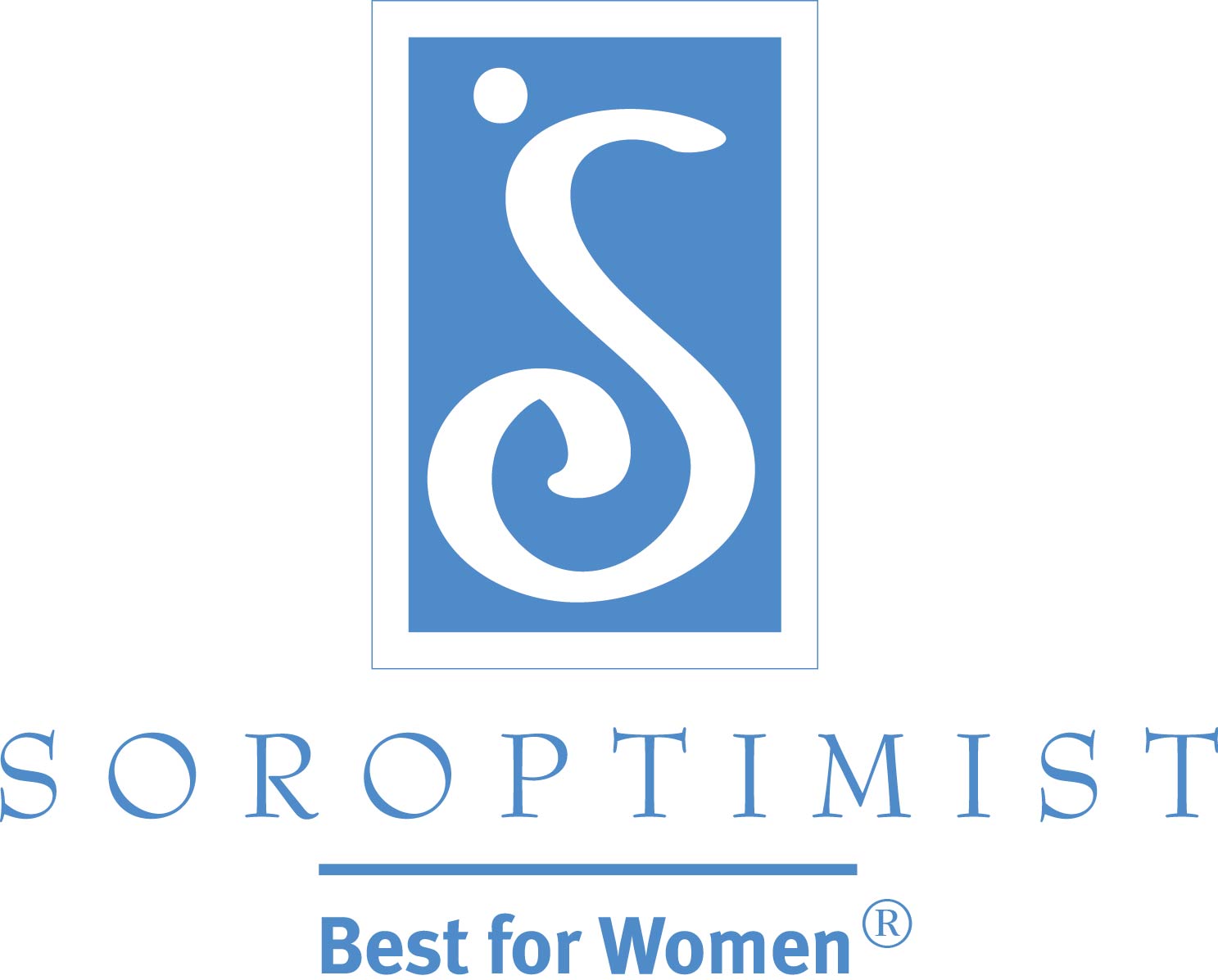 SoroptimistA InternaCional DAS AmÉricas“Baby Boomers”: Perfil da Geração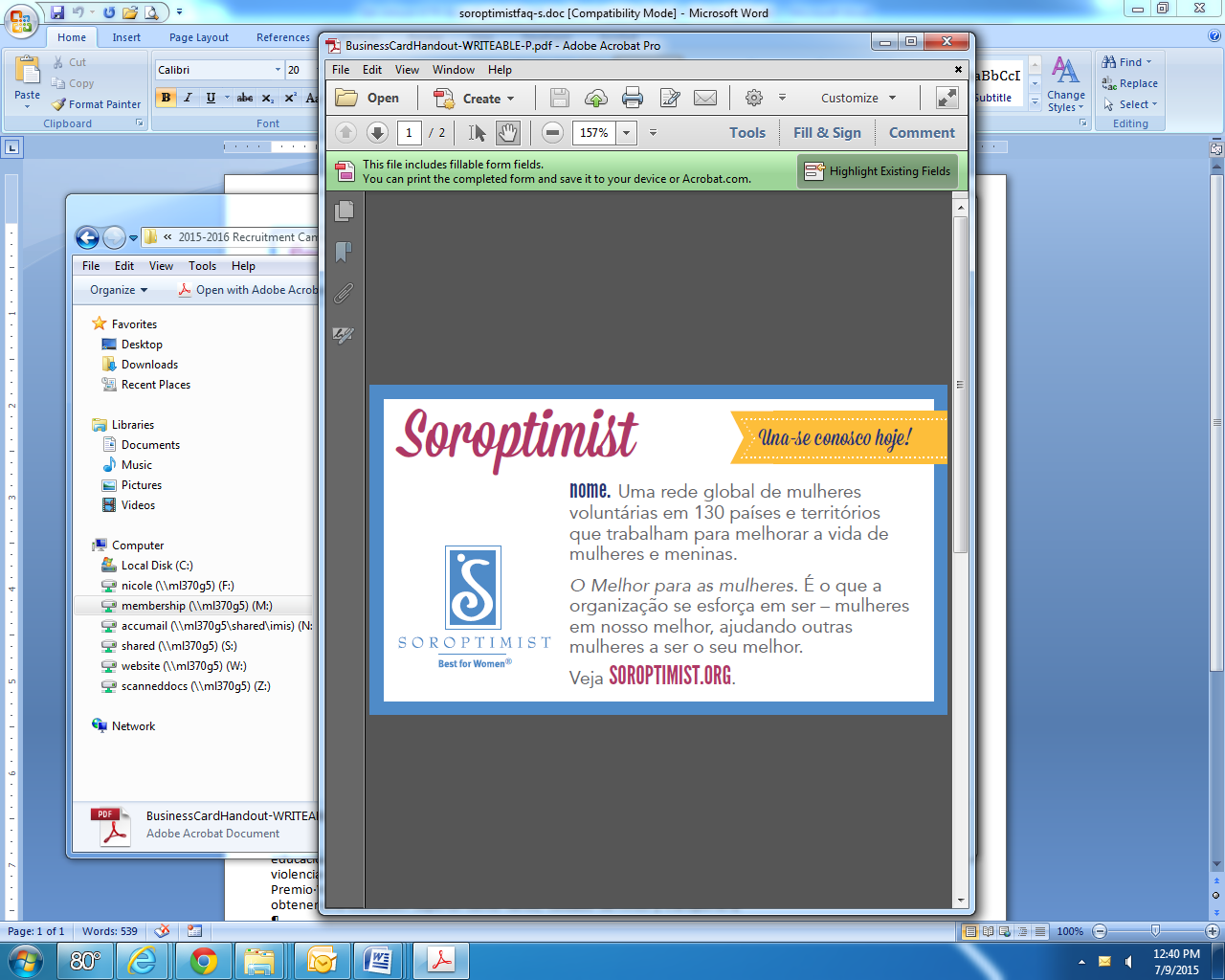 Nascimento: 1946-1964Faixa etária em 2017: 53-71Perspectiva Geral: Otimista“Baby Boomers” são os bebês pós-Segunda Guerra Mundial, e também são conhecidos como a geração que “questionou a autoridade” em muitas culturas. “Boomers” desfrutaram de empregos e oportunidades educacionais em precedentes, e geralmente são otimistas.“Boomers” valorizam a criatividade – enquanto seus pais eram conformistas, essa geração procurou quebrar o molde. Eles amam aventuras e assumem os riscos. “Boomers” tendem a avaliar desempenho em termos de realização pessoal. Essa é a primeira geração a descobrir que empregos que duram a vida toda não existem mais – então a segurança no trabalho não é tudo para eles – porém, a satisfação profissional importa. Com as mulheres agora firmemente implatadas no campo de trabalho, “Boomers” foram forçados a reavaliar o papel do trabalho em suas vidas pessoais. “Boomers” foi a primeira geração a se divorciarem em uma taxa maior do que as duas gerações anteriores. Porque os “boomers” também inventaram novas formas de família, eles também incorreram novos estresses.  Essa geração moldou os anos 1960 e 1970 em todo o mundo. “Boomers” desfrutaram de empregos e oportunidades educacionais sem precedentes na maioria dos países, colhendo os benefícios da moderação  financeira da geração anterior. A explosão de educação universitária permitiu a esta geração ser a mais influente de seu tempo. Assim que os “Baby Boomers” se aposentam ou começam a chegar perto da aposentadoria, eles têm o desejo, meios financeiros, e tempo para participar de atividades voluntárias. Voluntariado para os “Boomers” é uma maneira de passar seu tempo fazendo o que querem e quando querem. É a chance de utilizar e aplicar suas habilidades enquanto dando tempo a interesses que possam não ter tido tempo de seguir anteriormente. Eles estão abertos para tentar e aprender coisas novas, por isso não vão hesitar em procurar oportunidades que desviam do que fizeram profissionalmente. Mais importante, eles querem ver a diferença que estão fazendo – esta é a geração inclinada a mudar o mundo.Características do “Baby Boomer”Valores Escolha individualEnvolvimento na Comunidade Prosperidade Posse Auto-realizaçãoSaúde e bem-estarAtributos Adaptável Objetivos bem definidosFoco em escolhas individuais e liberdade Adaptável a um ambiente de trabalho diversificado Atitude positiva Estilos de TrabalhoConfiança em tarefas Enfatiza a formação de equipeProcura tomadas de decisões em grupo colaborativas Evita conflitoFontes e referências:Ken Culp, K. (Abril 2009). Recruiting and Engaging Baby Boomer Volunteers. Journal of Extension. Retirado de URL.Foster-Bey, J., Grimm, Jr.. R., & Dietz, N. (March 2007). Keeping Baby Boomers Volunteering: A Research Brief on Volunteer Retention and Turnover. Corporação para Serviço Nacional & Comunitário. “Baby Boomers”. (n.d). Retirado de http://www.valueoptions.com/spotlight_YIW/baby_boomers.htm.